

ՀԱՅԱՍՏԱՆԻ ՀԱՆՐԱՊԵՏՈՒԹՅԱՆ
ԿՈՏԱՅՔԻ ՄԱՐԶԻ
ԱԲՈՎՅԱՆ  ՀԱՄԱՅՆՔ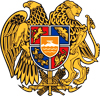 2017 ԹՎԱԿԱՆԻ ԸՆԹԱՑՔՈՒՄ ԱԲՈՎՅԱՆ ՀԱՄԱՅՆՔԻ ՂԵԿԱՎԱՐԻ ԿԱՏԱՐԱԾ  ԱՇԽԱՏԱՆՔՆԵՐԻ ՄԱՍԻՆ ՀԱՇՎԵՏՎՈՒԹՅՈՒՆԸ ՀԱՄԱՅՆՔԻ ԲՆԱԿՉՈՒԹՅԱՆԸՀԱՄԱՅՆՔԻ ՂԵԿԱՎԱՐ՝                                                               Վ. ԳԵՎՈՐԳՅԱՆԱԲՈՎՅԱՆ 2018թ.                                                           ՀԱՇՎԵՏՎՈՒԹՅՈՒՆ

  2017 թվականի ընթացքում Աբովյան համայնքի ղեկավարն իր աշխատանքային գործունեությունն իրականացրել է համայնքային ծառայողների,  հայեցողական պաշտոններ զբաղեցնող անձանց և համայնքային ոչ առևտրային կազմակերպությունների միջոցով՝ Հայաստանի Հանրապետության օրենքներով իրեն վարապահված լիազորությունների շրջանակներում, քաղաքական որոշումների ընդունմամբ և դրանց կատարման համակարգմամբ։ Աբովյան  համայնքի ղեկավարի կողմից կազմակերպվել և համակարգվել են  հետևյալ աշխատանքներն ըստ ոլորտների՝	

Քաղաքացիների և տնտեսվարող սուբյեկտների իրավունքների պաշտպանության բնագավառ
   Կատարվել է քաղաքացիների թվով 13 ընդունելություն, որոնց մասնակցել են 54 քաղաքացի, օրենքով սահմանված կարգով քննության են առնվել Աբովյան համայնքի ղեկավարի մոտ քաղաքացիների ընդունելության գրանցման թվով 237 թերթիկ, թվով  4458 դիմումներ, գրություններ և դրանց տրվել  է համապատասխան ընթացք:	
  Խնամակալների և հոգաբարձուների նկատմամբ հսկողություն իրականացնելու նպատակով  կատարվել են 60 արտագնա ուսումնասիրություններ, անչափահասների գործերով՝ 17 քաղաքացիների կյանքի հետազոտություն, 5 քաղաքացիների նկատմամբ սահմանվել  է խնամակալություն և հոգաբարձություն, ինչպես նաև խնամակալի պարտականությունների կատարումից ազատելու 2 որոշում, անչափահասներին պատկանող անշարժ գույքի օտարման թույլտվություն տալու մասին 4 որոշում և անգործունակին պատկանող անշարժ գույքի օտարման թույլտվություն տալու մասին 1 որոշում։ Տեղական ինքնակառավարմանը բնակիչների մասնակցության բնագավառ       Համայնքի բնակիչների համար ստեղծվել են բավարար պայմաններ՝ իրազեկ լինելու տեղական ինքնակառավարման մարմինների գործունեության մասին և մասնակցելու համայնքի կառավարմանն ու զարգացմանը՝ այդ նպատակով օգտագործելով Աբովյանի համայնքապետարանի պաշտոնական՝ www.kotayk-abovyan.am կայքը։ Կազմակերպվել են թվով 5 հանրային լսումներ ինչպես նաև համայնքի ղեկավարին կից խորհրդակցական մարմինների թվով 4 նիստ։ 	 Ավագանու աշխատանքների կազմակերպման և իրավական ակտերի ընդունման բնագավառ
    Կազմակերպվել և անցկացվել է ավագանու 19 նիստ, որի արդյունքում կայացվել է 119 որոշում: Համայնքի ղեկավարի կողմից կայացվել է 1427  որոշում և 282 կարգադրություն, կազմվել և ուղարկվել է  4053  ելից գրություն: Ապահովվել է ավագանու նիստերի առցանց հեռարձարկումը։Ֆինանսների բնագավառ           2017 թվականի Աբովյան համայնքի  բյուջեի եկամտային  մասով նախատեսված  1 415 912.0 հազար  դրամի   դիմաց  փաստացի  մուտքը   կազմել  է 1 440 893.2  հազար դրամ, տոկոսային  արտահայտությամբ   կատարվել է 101.8 %-ով։	
    Հարկերի և տուրքերի գծով  նախատեսված 297 000.0  հազար դրամի դիմաց փաստացի մուտքը կազմել է 353 734.8 հազար դրամ, տոկոսային արտահայտությամբ այն կատարվել է 119.1%-ով, գերակատարվելով  56 734.8  հազար դրամով:   	
    Պետական բյուջեից ֆինանսական համահարթեցման սկզբունքով տրամադրվող դոտացիան`  նախատեսված 695 090.5  հազար  դրամը հատկացվել է, պետական բյուջեից տրամադրվող նպատակային հատկացումը` սուբվենցիան նախատեսված 423 821.5 հազար դրամի դիմաց հատկացվել  է 39 2 067.8 հազար դրամ:	
     Այլ  եկամուտների գծով նախատեսված 414 485.7 հազար դրամի դիմաց փաստացի մուտքը կազմել է 382 732.0  հազար դրամ, տոկոսային արտահայտությամբ  կատարվել է  92.3  %-ով:	   Բյուջեի  ծախսային  մասով  նախատեսած 1 794 342.3  հազար  դրամի   դիմաց  փաստացի  ծախսը   կազմել  է 1 521 437.9  հազար  դրամ, այն   կատարվել  է 84.8  % -ով:	
    Ընդհանուր բնույթի  հանրային ծառայությունների  հատվածին հատկացվել է 236 618.2 հազար դրամ, որը կազմում է փաստացի կատարված  ծախսերի 15.6  %-ը:	
   Տնտեսական հարաբերությունների գծով հատկացվել է 86 613.0  հազար դրամ, որը կազմում է  փաստացի կատարված  ծախսերի  5.7 %-ը: Ոչ ֆինանսական ակտիվների իրացումից մուտքերը բյուջեում արտացոլվում են  տնտեսական հարաբերություններ մասում՝ բացասական նշանով, և  հաշվետու ժամանակաշրջանում  կազմում են  133 181.3  հազար դրամ՝ կատարվելով 40.3 %-ով:	
     Շրջակա միջավայրի պաշտպանության համար  հատկացվել է  371 250.0 հազար դրամ, որը կազմում է փաստացի կատարված ծախսերի 24.4 %-ը:	
   Բնակարանային շինարարության և կոմունալ ծառայության  համար հատկացվել է 93 110.1 հազար դրամ,  որը կազմում է փաստացի կատարված  ծախսերի 6.1 %-ը:	
  Հանգիստ, մշակույթ և կրոն ոլորտի  պահպանման համար հատկացվել է 64 110.2  հազար դրամ, կազմելով փաստացի կատարված  ծախսերի 4.2 %-ը:	
   Նախադպրոցական հիմնարկների պահպանման և վերանորոգման համար  հատկացվել է 440 456.0 հազար դրամ, որը կազմում է փաստացի կատարված  ծախսերի 29.6 %-ը, արտադպրոցական հիմնարկների պահպանման և վերանորոգման համար հատկացվել է 210 280.4 հազար դրամ, որը կազմում է փաստացի կատարված  ծախսերի  13.8 %-ը:	
      Սոցիալական պաշտպանության ոլորտի  համար նախատեսված 5 000.0 հազար դրամից հատկացվել է 4 670.0 հազար դրամը, որը կազմում է փաստացի կատարված   ծախսերի 0,3  %-ը:	
     Աբովյան  համայնքի   բյուջեի  պակասուրդը  (դեֆիցիտը)  կազմել է  48 104.3  հազար դրամ։Պաշտպանության կազմակերպման բնագավառ   Օրենքով սահմանված դեպքերում և կարգով մասնակցություն է ցուցաբերվել զորակոչի, զորահավաքի ու վարժական հավաքների կազմակերպմանը։ Օրենքով սահմանված կարգով վարվել է համայնքի զինապարտների գրանցամատյան, նրանց վերաբերյալ ցուցակները, ինչպես նաև համայնքի բնակության վայրի հաշվառումից հանվելու, աշխատանքի ընդունվելու և աշխատանքից ազատվելու վերաբերյալ տվյալները ներկայացվել  է տարածքային զինվորական կոմիսարիատ։Քաղաքաշինության և կոմունալ տնտեսության բնագավառ    Համայնքի քաղաքաշինական ծրագրային փաստաթղթերին համապատասխան՝ Հայաստանի Հանրապետության օրենսդրությամբ սահմանված կարգով կառուցապատողներին տրվել է 101 ճարտարապետահատակագծային առաջադրանք (կամ նախագծման թույլտվություն)։	
    Հայաստանի Հանրապետության օրենսդրությամբ սահմանված կարգով համաձայնեցվել է ճարտարապետաշինարարական նախագծերը, տրվել է  89 շինարարության  թույլտվություն,	սահման- ված կարգով ձևակերպել է 33 շինարարության ավարտական ակտ, ինչպես նաև տրամադրվել է ավարտված շինարարական օբյեկտի շահագործման և քանդման 1 թույլտվություն։	
   Կանխարգելվել ու կասեցվել է ինքնակամ շինարարությունը և օրենքով սահմանված կարգով ապահովվել է դրանց հետևանքների վերացումը։	
    Համայնքի քաղաքաշինական կանոնադրությանը համապատասխան տրվել է արտաքին գովազդ տեղադրելու 19 թույլտվություն, որի համար գանձվել է 8 456 700 դրամ։	
Կատարվել է 19 540 քառ. մետր փողոցների ասֆալտի վերանորոգման աշխատանքներ, որի համար ծախսվել է  94 673 000 դրամ։	
  Բնակֆոնդի տանիքների վերանորոգման համար ձեռք է բերվել և համատիրություններին տրվել է        650 քառ. մետր ԻԶՈԳԱՄ շինանյութ, որի համար ծախսվել է 975 000 դրամ։	
   Կատարվել է վարչական շենքի տանիքի վերանորոգում 3 000 քառ. մետր, որի համար ծախսվել է  19 495 000 դրամ։	
  Սարալանջ թաղամասում  բերկարգվել է մոտ 3000 քառ. մետր կանաչապատ տարածք, որի համար ծախսվել է  28 459 000 դրամ։	
  Կատարվել է  թվով 1 խաղահրապարակի կառուցման վերջնական  աշխատանքներ, որի համար ծախսվել է  1 909 000 դրամ։	
    Կատարվել է 3600,0 քառ. մետր փողոցների նշագծման աշխատանքներ, որի համար ծախսվել է       5 004 000 դրամ։	
  Համայնքում տեղադրվել է 80 հատ անվտանգ երթևեկության նշաններ, որի համար ծախսվել է 1 500 000 դրամ։	   Կատարվել է «Աբովյանի  N 3 միջհամայնքային  մանկապարտեզ»  ՀՈԱԿ-ի մասնաշենքի հիմնանորոգման աշխատանքներ, որի համար համայնքային բյուջեից ծախսվել է 14 488 700 դրամ։  	
  Կազմակերպվել է փողոցային լուսավորության թվով 200 պահպանման, կարգաբերման աշխատանքներ։   Հաշվետու ժամանակահատվածում կազմակերպվել է քաղաքի աղբահանությունը և աղբավայր է տեղափոխվել 35 000 խմ կենցաղային աղբ, որի համար ծախսվել է 88 000 000 դրամ։ Կազմակերպվել և սանիտարական մաքրման աշխատանքներ են իրականացվել քաղաքի 933 000 քառ. մետր տարածքի վրա, որի համար ծախսվել է 67 800 000 դրամ։ Տրանսպորտի բնագավառ   Տրվել է համայնքի տարածքում մարդատար տաքսիների ծառայություն իրականացնելու 5 թույլտվություն, որի համար գանձվել է  1 005 000 դրամ։Առևտրի  և ծառայությունների բնագավառ    Տրվել է ոգելից և ալկոհոլային խմիչքների վաճառքի և իրացման համար 75 թույլտվություն, ծխախոտի արտադրանքի վաճառքի և իրացման 73 թույլտվություն, որի համար բյուջե է մուտքագրվել 7 914 900 դրամ։	
  Տրվել է համայնքի տարածքում հանրային սննդի կազմակերպման և իրացման 9 թույլտվություն, որի համար գանձվել է 697 500 դրամ։	
Համայնքի տարածքում առևտրի, հանրային սննդի, զվարճանքի, շահումով խաղերի և վիճակախաղերի կազմակերպման օբյեկտներին, բաղնիքներին (սաունաներին), խաղատներին տրվել է ժամը 24.00-ից հետո աշխատելու 2 թույլտվություն, որի համար գանձվել է 647 500 դրամ։
  Համայնքի տարածքում տրվել է թանկարժեք մետղաներից պատրաստված իրերի որոշակի վայրում մանրածախ առուվաճառքի 9 թույլտվություն, որի համար գանձվել է 600 000 դրամ։
  Տրվել է համայնքի տարածքում հեղուկ վառելիքի, սեղմված բնական կամ հեղուկացված նավթային գազերի մանրածախ առևտրի կետերում հեղուկ վառելիքի և (կամ) սեղմված բնական կամ հեղուկացված նավթային գազերի և տեխնիկական հեղուկների վաճառքի 3 թույլտվություն, որի համար գանձվել է 1 800 000 դրամ։	
   Տրվել է համայնքի տարածքում գտնվող խանութներում, կրպակներում տեխնիկական հեղուկների վաճառքի 9 թույլտվություն, որի համար գանձվել է 610 000 դրամ։	
 Տրվել է բացօթյա առևտրի  թույլտվություն, որի համար գանձվել է 5 875 300 դրամ։   
  «Աբովյան» անունը, որպես ֆիրմային անվանում օգտագործելու համար տրվել է թույլտվություն, որի համար գանձվել է 200 000 դրամ։Հողօգտագործման բնագավառ    Համայնքի քաղաքաշինական ծրագրային փաստաթղթերին, հողերի օգտագործման սխեմաներին համապատասխան, համայնքի ավագանու համաձայնությամբ և սահմանած պայամաններով աճուրդային կարգով օտարվել են բնակավայրերի նշանակության՝ 29803,55 քառ. մետր համայնքի սեփականություն համարվող հողամասեր։ Աճուրդի արդյունքում համայնքի բյուջե է մուտքագրվել 73001,3 հազ. դրամ։Տեղեկատվության բնագավառ   Լուսաբանվել են համայնքում տեղի ունեցած ավելի քան 120 միջոցառումներ, այդ թվում՝ մշակութային, սպորտային, երիտասարդական և սոցիալական։ Հրապարակվել են 60-ից ավելի հայտարարություններ, որոնք վերաբերվել են հանրային լսումներին, տոնական միջոցառումներին, հանդիսություններին և  սոցիալական ծրագրերին։րՀՀՀՀՀյսլկյսՀՀՀՀՀՀՀՀՀՀԴՍսսսսսսսսսսսսսսսսսսսսսսֆգվբ Իրականացվել է համայնքում կայացած միջոցառումների տեղեկատվության տարածումը սոցիալական կայքերի միջոցով։	
   2017 թվականի Աբովյան համայնքը անդամակեցել է UNESCO Learning cities ցանցին։Կրթության, մշակույթի և երիտասարդության հետ տարվող աշխատանքների բնագավառՀամակարգվել և կազմակերպվել է կրթության և մշակույթի բնագավառի  համայնքային ոչ առևտրային կազմակերպությունների աշխատանքային գործունեությունը, կատարվել են ուսումնասիրություններ և դիտարկումներ, տրվել են մեթոդական և մասնագիտական ցուցումներ։ Իրականացվել են.  Ամանորյա բակային միջոցառումներ, թատերական անվճար ներկայացումներ, նվերներ համայնքի փոքրիկների համար, հանդեսներ բոլոր մանկապարտեզներում, Մոնթե Մելքոնյանին նվիրված կայքի շնորհանդես-քննարկում Աբովյանի Զ. Սահակյանցի անվան երաժշտական դպրոցում,   Հայոց բանակի 25-րդ հոբելյանի առթիվ  այցելություն Բալահովիտի զորամաս,  Գիրք նվիրելու օրը նշվեց Աբովյանի գրադարանում,   Աբովյանի շախմատի դպրոցում կայացավ ՀՀ Կոտայքի մարզի շախմատի պատանեկան առաջնությունը,    Միջոցառումներ Ֆրանկոֆոնիայի երկամսյակի շրջանակներում, որոնց մասնակցեցին Զ. Սահակյանցի անվան երաժշտական դպրոցը, Աբովյանի գեղարվեստի դպրոցը, Աբովյանի համայնքային գրադարանը, Աբովյանի երեխաների աջակցության կենտրոնը,   Վոլեյբոլի բաց առաջնություն Աբովյան համայնքի դպրոցների ավագ դասարանների աշակերտների մասնակցությամբ,   «Սպորտլանդիա» մարզական միջոցառումն անցկացվեց Աբովյանում,    Աբովյանի Էլառ թաղամասում վերաբացվեց դեռևս 1960թ. կառուցված աղբյուրը,     Աբովյանի Զ. Սահակյանցի անվան երաժշտական դպրոցում կայացավ Քառօրյա պատերազմի հերոսների մեծարման երեկո,   Աբովյանի Զ. Սահակյանցի անվան երաժշտական դպրոցում կայացավ «Մեղեդի ավետման» խորագրով համերգ`  Աբովյանի էստրադային ու ջազային արվեստի ստուդիայի նախաձեռնությամբ,  Կազմակերպվել է աբովյանցի շնորհալի աշակերտների  ճանապարհորդությունը դեպի Ղրիմ մայիսի      5-9-ը,   «Մայիսյան հաղթանակներ» խորագրով համերգ-երեկո տեղի ունեցավ Աբովյանի Զ. Սահակյանցի անվան երաժշտական դպրոցում` նվիրված մայիսյան փառահեղ հաղթանակներին,    Շախմատի Հայաստանի 2017թ. տարածաշրջանային առաջնությունը անցկացվեց Աբովյանի շախմատի դպրոցում,    Երեխաների իրավունքների պաշտպանության միջազգային օրը տոնական մեծ համերգով նշվեց Աբովյանում,   Կայացավ երեխաների համար նոր խաղահրապարակի բացման արարողությունը Աբովյանի 3-րդ միկրոշրջանում,  Հեծանվային սպորտի հուշամրցաշար անցկացվեց Աբովյանի հիմնական փողոցներում` սիրողական հեծանվորդների մասնակցությամբ,    Աբովյանում անցկացվեց «Ամառային ճամբար» 6-օրյա միջոցառումների շարքը` ընդգրկելով համայնքի գրեթե բոլոր բակերն ու խաղահրապարակները,  Թատրոնում անցկացվեց քաղաքի տոնին նվիրված 7-օրյա «Թատերական փառատոն», որին մասնակցեցին երևանյան թատերախմբերը,    Աբովյանի թատրոնում անցկացվեց ամերիկյան ֆիլմերի ցուցադրություն,     Աբովյանի համայնքային գրադարանում կայացավ զրույց-բանախոսություն Գուժ Մանուկյանի մասնակցությամբ,    Աբովյանի պուրակներում կայացավ տոնական ծառատունկ` զուգորդված երաժշտական ու պարային համարներով,    ՀՀ Սպորտի և երիտասարդության հարցերի նախարարության կողմից Աբովյանը հաղթող ճանաչվեց «Լավագույն մարզական բակ» անվանակարգում,   Աբովյանում կայացավ վոլեյբոլի բաց միջհամայնքային առաջնություն,    Աբովյանում նշվեց շախմատի դպրոցի հիմնադրման 10-ամյակը` պարգևատրման պաշտոնական արարողությամբ։Աշխատանքի և սոցիալական պաշտպանության բնագավառ    Համայնքի սոցիալապես անապահով 132 ընտանիքներին տրամադրվել է  4840,0 հազ. դրամ օգնություն։	

Քաղաքացիական կացության ակտերի գրանցման բնագավառ   ՔԿԱԳ Աբովյանի տարածքային բաժնում գրանցվել է թվով 781 ծնունդ և 349 մահ: Նույն ժամանակահատվածում գրանցվել է թվով  350  ամուսնություն, 85 ամուսնալուծություն: